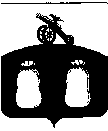 Российская ФедерацияМуниципальное общеобразовательное учреждениеБельская средняя общеобразовательная школаВЫПИСКА ИЗ  ПРИКАЗА                                              по МОУ «Бельская СОШ» 		03.09.2012г.                                                                    №03      О назначении сопровождающих      за подвоз детей по маршрутам       В связи с подвозом детей на занятия в 2012-2013  учебном году с 03.09.2012г.       ПРИКАЗЫВАЮ:     1.Назначить сопровождающими на маршрутах:          Из населенного пункта в ОУ:г. Белый – д. Нестерово – г. Белый (время:  6.50 ч.)    Исрафилова  М.В.г. Белый – д. Филюкино – д. Новгородово – г. Белый  (время: 7.30 ч.)   Исрафилова М.В.г. Белый – д. Бокачево – г. Белый (время:  8.05 ч.)    Исрафилова М.В.Из ОУ до населенного пункта:г. Белый – д. Филюкино – д. Новгородово – г. Белый (время: 14.00 ч.)   Ю.Н.Королёвуг. Белый – д. Бокачево – г. Белый (время: 15.40 ч.)    Ю.Н.Королёвуг. Белый – д. Нестерово – г. Белый  (время: 16.00 ч.)    Исрафилова М.В.     2. Возложить на Королёву Ю.Н., Исрафилова М.В. ответственность за жизнь и здоровье  детей во время их перевозки из населенного пункта и обратно.    Директор школы:                                                 И.Ю. ПетуховаОзнакомлены, согласны:                                          Ю.Н.Королёва                                                                                    М.В.Исрафилов  